Правила безопасности детей в интернетеСегодня сложно себе представить ребёнка, который не является активным пользователем интернета. Год за годом мы наблюдаем, интернет-пользователи становятся моложе. Дети нашего времени развиваются в мире, который намного отличается от мира, в котором выросли их папа и мама. Одним из главнейших факторов развития современного ребёнка становится среда информационных технологий, где интернет занимает ведущее место. Однако наряду со всеми преимуществами информатизации нашего мира, интернет несёт в себе немалую опасность для подрастающего поколения. И маленькие дети, и подростки не могут сполна оценить все риски, с которыми они сталкиваются при вхождении в онлайн-среду. С помощью наших советов, разъяснений и рекомендаций вы сделаете пребывание вашего ребёнка во всемирной паутине безопасным и полезным.Интернет-риски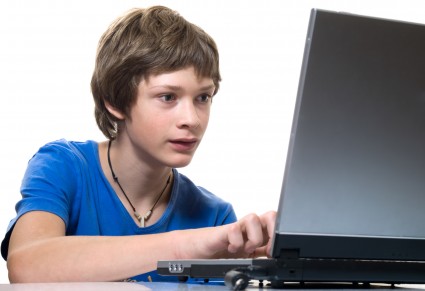 Вспомните случаи, когда ваш ребёнок «сидит в интернете». Наверняка ли вы знаете, чем он занимается, с кем он общается?«Это интересно. Исследование, проведённое в США, показало, что, хоть и многие папы и мамы предоставляли детям информацию о необходимости безопасно пользоваться интернетом и рассказывали о правилах такого пользования, всё же меньшая часть родителей отслеживает занятия детей в интернете. Большинство детей заявило, что они не спрашивают разрешения родителей о пользовании интернетом, а также поводят время в сети без ограничений».Часто родители думают, что интернет не несёт никакой опасности детям. Компьютер родители воспринимают как новое современное средство обучения. Они считают, что если ребёнок дома, то нет никакой надобности беспокоится о них. Однако не во всех случаях это так. Родителям необходимо быть в курсе дел своего ребёнка в интернете — наравне с интересом к другим сферам его деятельности.Опасности в интернете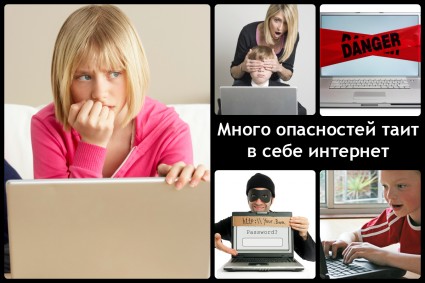 вредоносные программыкибермошенничествосоциальные сетиблогисодержание контентаинтернет-зависимостьВредоносные программыВредоносные программы — это разнообразное программное обеспечение, умышленно созданное для нанесения вреда электронным устройствам или похищения информационных ресурсов, данных. Это вирусы, «троянские кони», «черви», «боты», программы слежки и. т. д. Вредоносные программы, попадая на компьютер, способствуют снижению скорости при обмене данными, а также используют ваш компьютер как базу для распространения своих вредоносных данных. Они могут использовать ваш e-mail или профиль социальной сети как разносчика спама («мусора»). Такие опасные файлы могут попадать на ваш компьютер следующим путём:посредством посещения сомнительных веб-сайтов и скачанных с них файловиз электронной почты через полученный спампри помощи электронных носителей (CD, флешек).Помогите ребёнку предупредить появление опасных программ на компьютере:Установите антивирусник. Антивирусные программы помогут уберечь ваш компьютер от сомнительных файлов, а специальные почтовые фильтры предотвратят попадание спама на электронную почту. Такие программы останавливают вредоносные атаки.Устанавливайте надёжные программы. Объясните ребёнку, что лицензионное программное обеспечение или программы из проверенных источников не наносят вреда компьютеру, в отличие от установки «пиратских» программ.Не открывайте приложенные файлы. Научите ребёнка не открывать вложения, присланные с неизвестных адресов электронной почты: они нередко бывают вирусами.Обновляйте антивирус. А лучше установите автообновление.Проверяйте компьютер на наличие вирусов. Сканируйте чаще, не реже раза в неделю.Резервируйте. Научите детей делать дополнительные копии нужных файлов.Обратите внимание на пароли. Учите детей создавать сложные уникальные пароли к входу в электронный почтовый ящик или социальную сеть, а также периодически менять их. Расскажите, что пароль не нужно никому сообщать. Если же он стал известен — нужно поменять.Чужие устройства. Расскажите ребёнку, что если он использовал чужой компьютер (планшет, смартфон) для просмотра своей странички в социальной сети, то должен обязательно выходить из аккаунта по окончанию работы. Нельзя на чужих устройствах сохранять пароли — это могут использовать злоумышленники.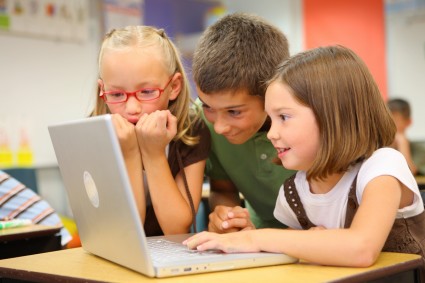 КибермошенничествоОдним из опасных видов преступлений является кибермошенничество — хищение личной важной информации интернет-пользователя: пароли, коды, данные паспорта и банковских карт и т. д. Смс, отправленное для подтверждения скачивания интересной игры / песни / программы /мелодии звонка / книги, может стать причиной снятия с телефона немалой суммы. Это можно заметить, если вы только выделили средства для пополнения счёта телефонного номера вашего ребёнка, а он тут же подходит с сообщением, что денег на разговоры уже не осталось. В таком случае, нужно ребёнка научить быть осторожным с кибермошенничеством:Информируйте. Объясните ребёнку, что сегодня в сети очень много случаев мошенничества, приведите примеры. Обсуждайте вместе, стоит ли пользоваться теми или иными услугами в сети, особенно если они платные.Разберите ситуацию. Если инцидент произошёл, выясните у ребёнка, какой сайт он посещал, куда он нажимал, что хотел, какие сообщения читал и т. д. Постарайтесь восстановить всю цепочку действий ребёнка, всё сохраните: это может пригодиться.Следите за банковскими картами. Ребёнок не должен иметь свободный доступ к платёжным картам родителей: так он не сможет самостоятельно совершать покупки в интернете.Проверьте надёжность. Если вы с ребёнком решили приобрести товар / услугу, то убедитесь в безопасности выбранного ресурса (интернет-магазина): проверьте наличие реквизитов, почитайте правила и отзывы.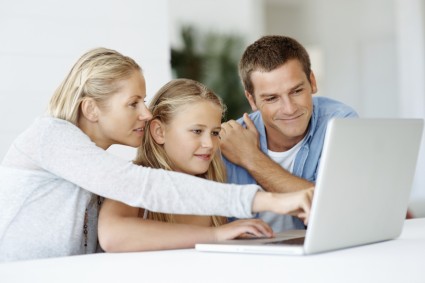 Социальные сетиДети сегодня пользуются как социальными сетями, предназначенными для детей (Смешарики — «Шарарам»), так и предназначенными для взрослых (Вконтакте, Одноклассники, Facebook, YouTube, Twitter). Заведя аккаунт в соцсети, дети могут общаться как с одноклассниками и близкими друзьями, так и с людьми, проживающими в разных странах.«Регистрируясь в социальной сети, ребёнок должен понимать, что его действия на своей страничке могут просматриваться различными пользователями».Доступная информация является уязвимой. Каким образом? Например, появлением кибербуллинга илигруминга.Кибербуллинг представляет собой появление сообщений в социальных сетях, содержащих угрозы, оскорбления, запугивание или травлю. Есть случаи, когда чью-то страницу могут взломать, разместив на ней негативный контент, унижающий и оскорбляющий человека.Вероятность встреч с незнакомыми людьми и грумминг — ещё одна опасность использования социальных сетей. Добавляя в друзья совершенно незнакомых людей и общаясь с ними, ребёнок подвергает себя опасности. Наивный малыш может разгласить информацию о себе и своей семье, подвергнуться давлению, вымогательству и шантажу. Нередки случаи, когда, представляясь сверстником в онлайн-чате, злоумышленник настаивает на личной встрече, которая может обернуться для ребёнка насилием или даже похищением.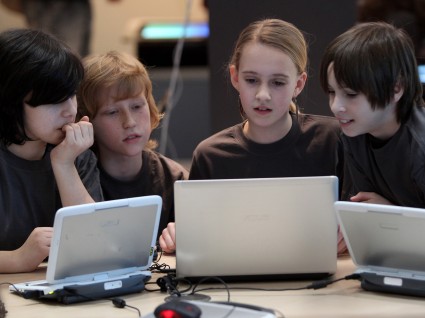 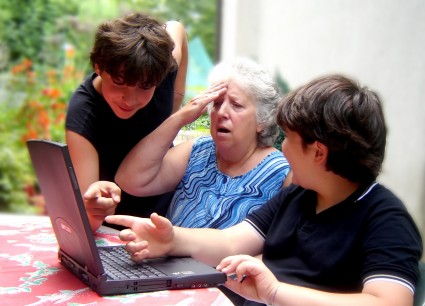 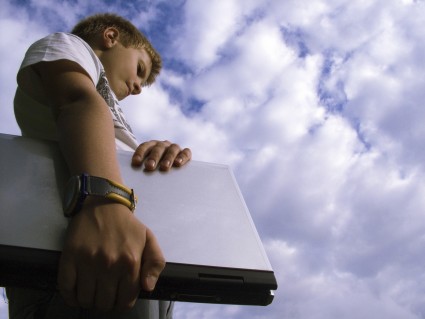 